Lecture  Two 16/10/2022Crystal Structure of MaterialSolid materials may be classified according to the regularity with which atoms or ions are arranged with respect to one another. A crystalline material is one in which the atoms are situated in a repeating or periodic array over large atomic distances—that is, the atoms will position themselves in a repetitive three-dimensional pattern, in which each atom is bonded to its nearest-neighbor atoms.lattice means a three-dimensional array of points set of mathematical points coinciding with atom positions.small groups of atoms form a repetitive pattern. called unit cells. Unit cells for most crystal structures are parallelepipeds or prisms.Amorphous materials are those that have no detectable crystal structure. Amorphous film materials can be formed by: • Deposition of a natural “glassy” material such as a glass composition.Three relatively simple crystal structures are found for most of the common metals: - 1-Face centered cubic. (F.C.C.)2- Body- centered cubic . (B.C.C.) 3- Hexagonal close-packed. (H.C.P.)1-Face centered cubic. (F.C.C.)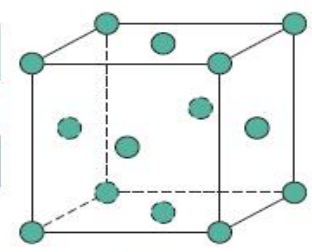 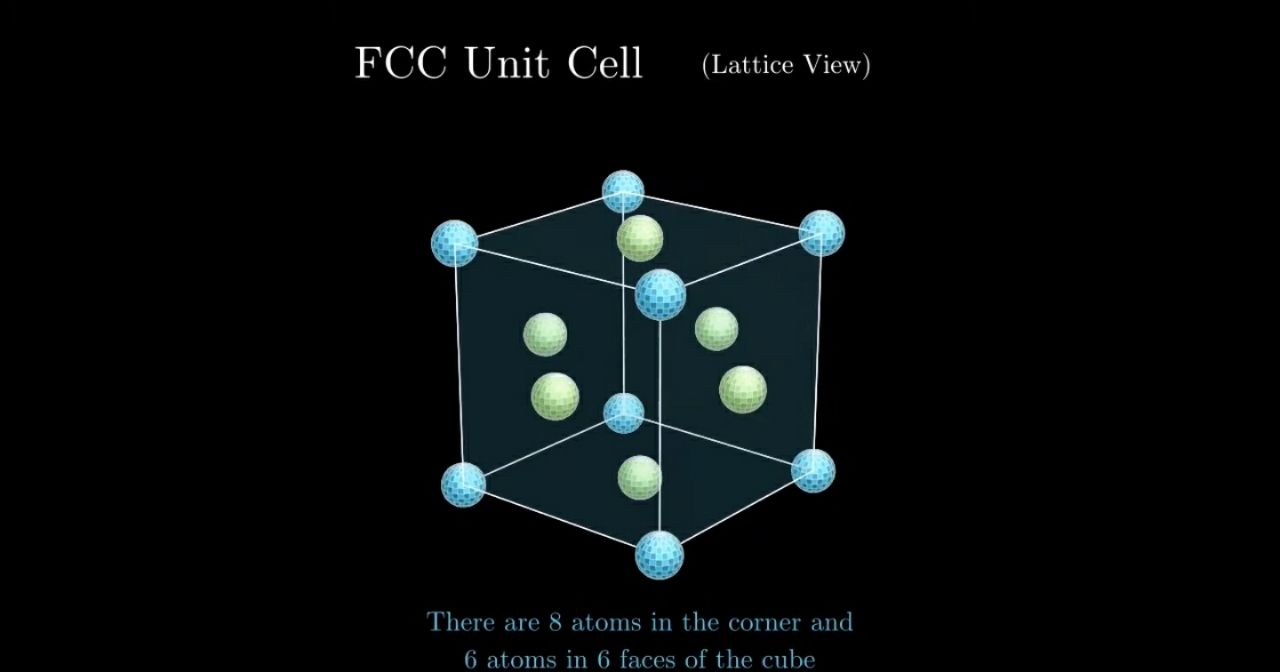 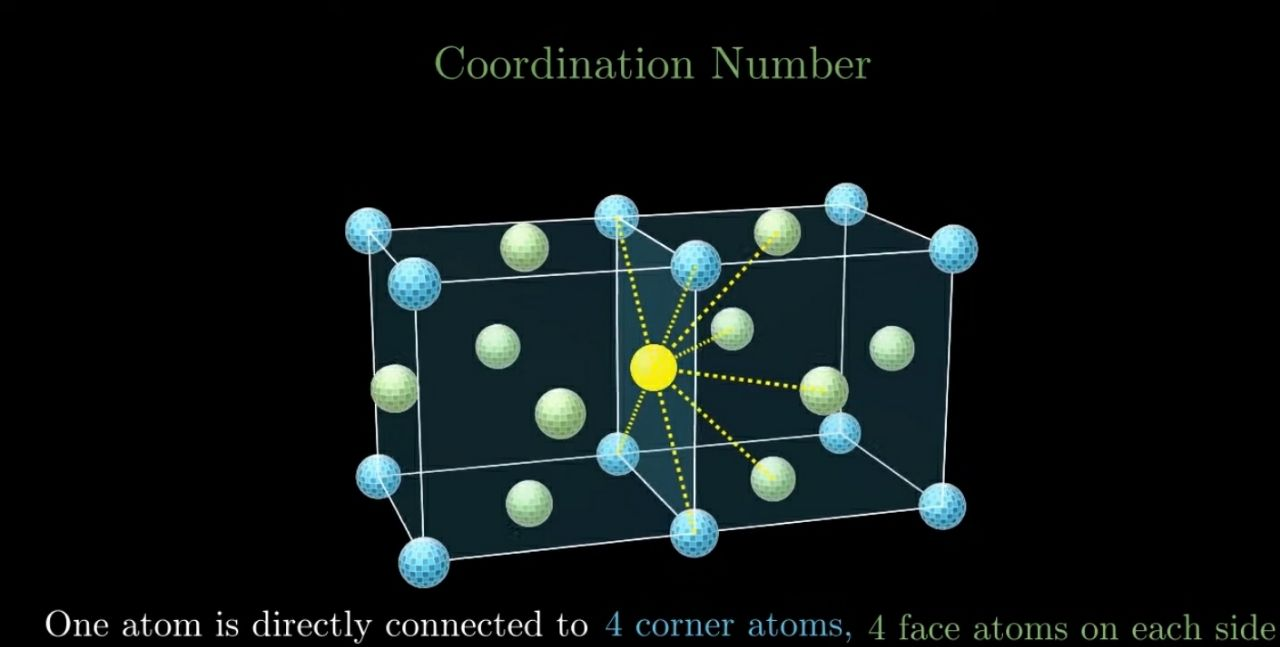 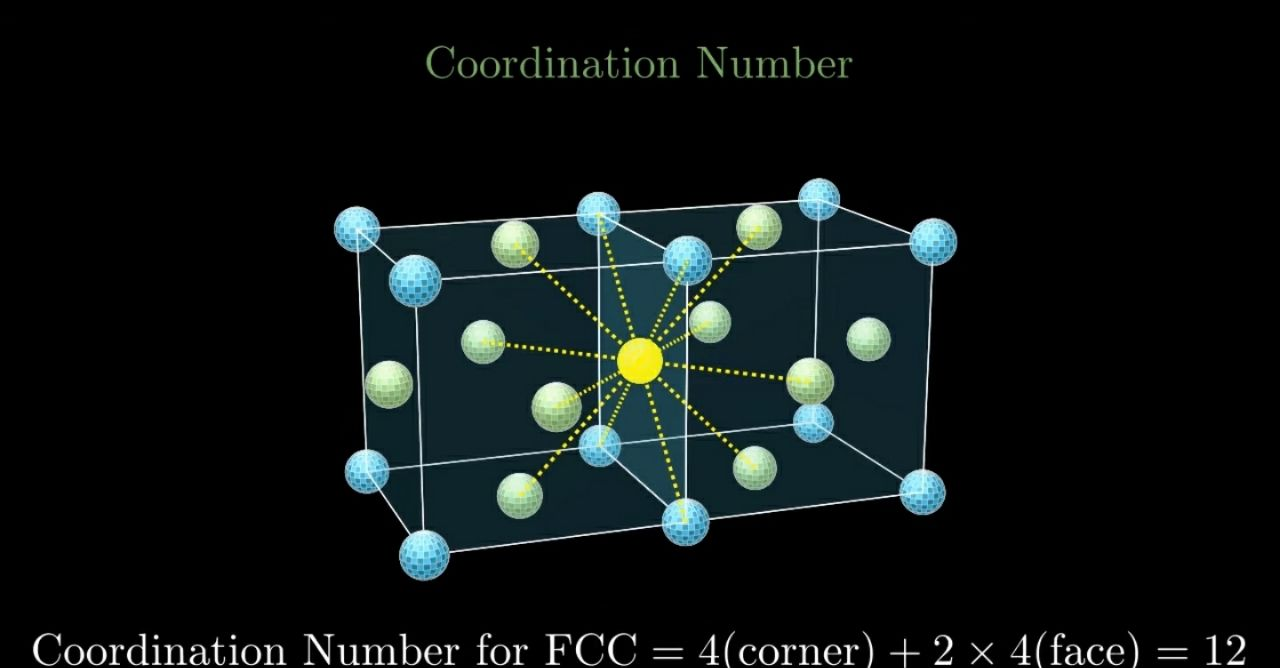 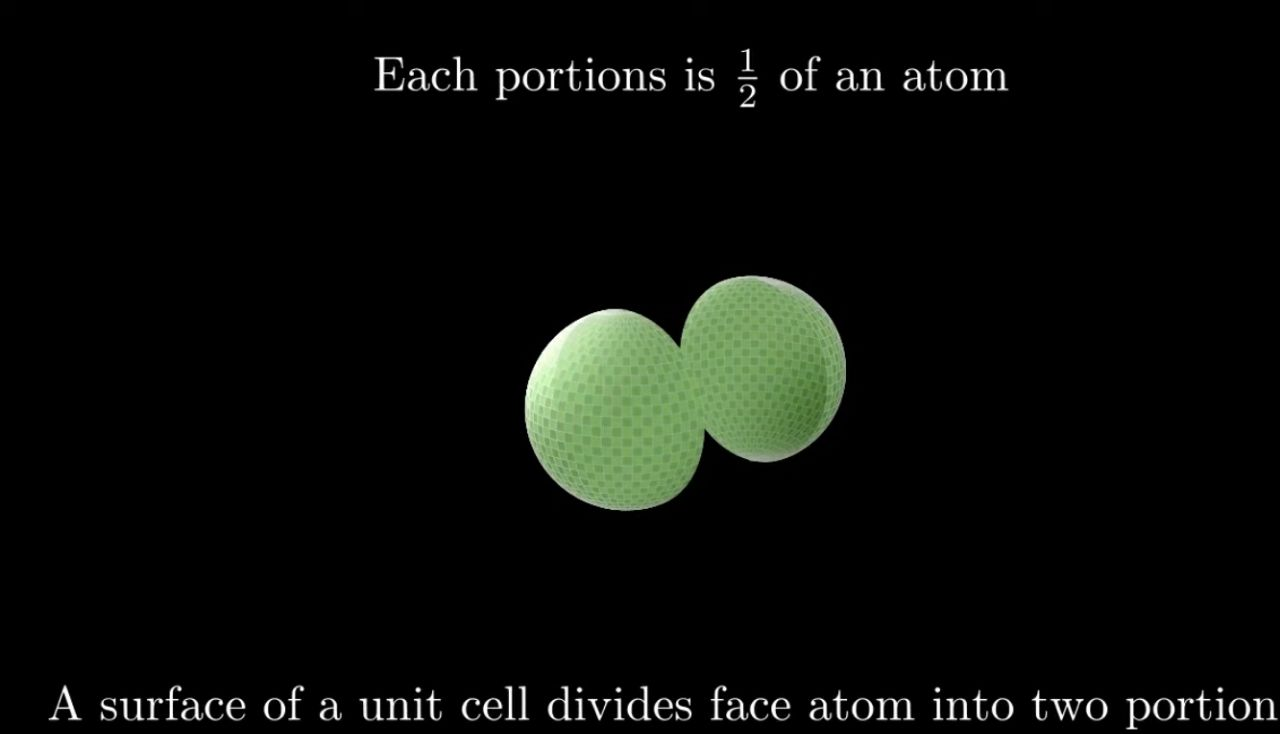 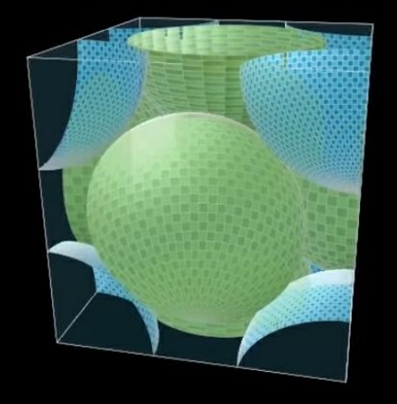 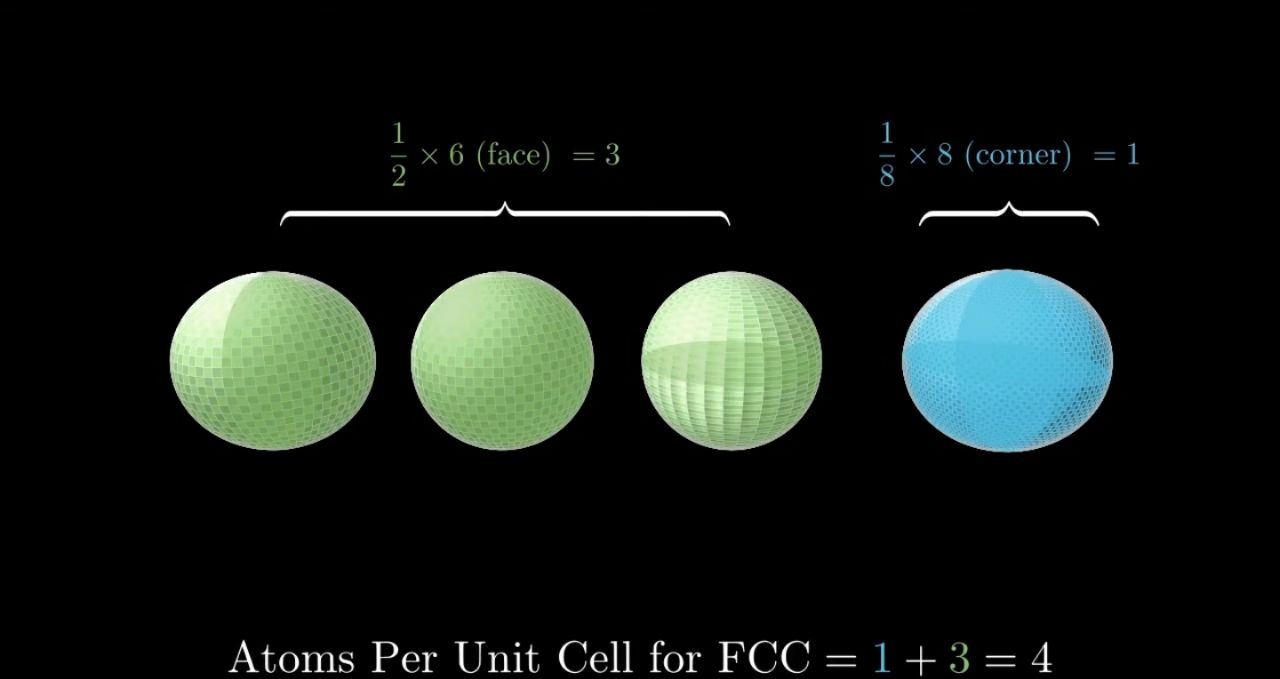 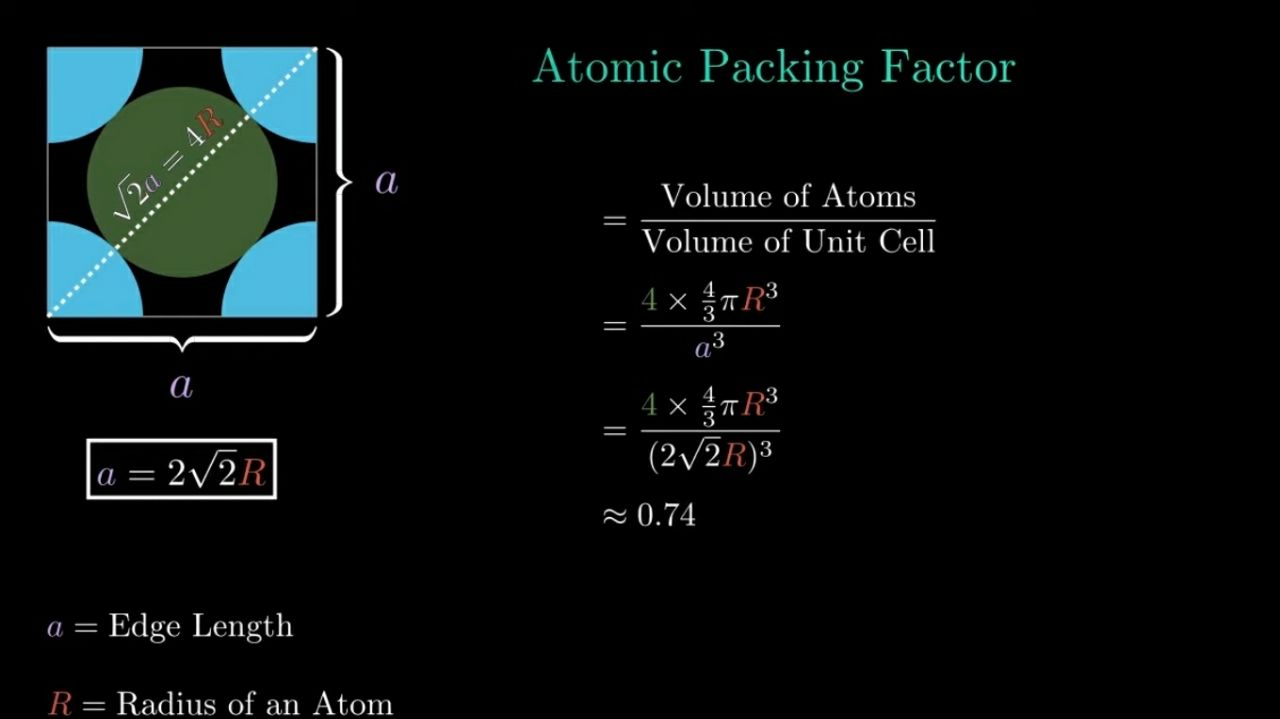 2- Body Center Cubic (B.C.C)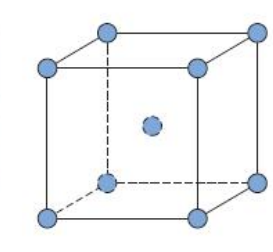 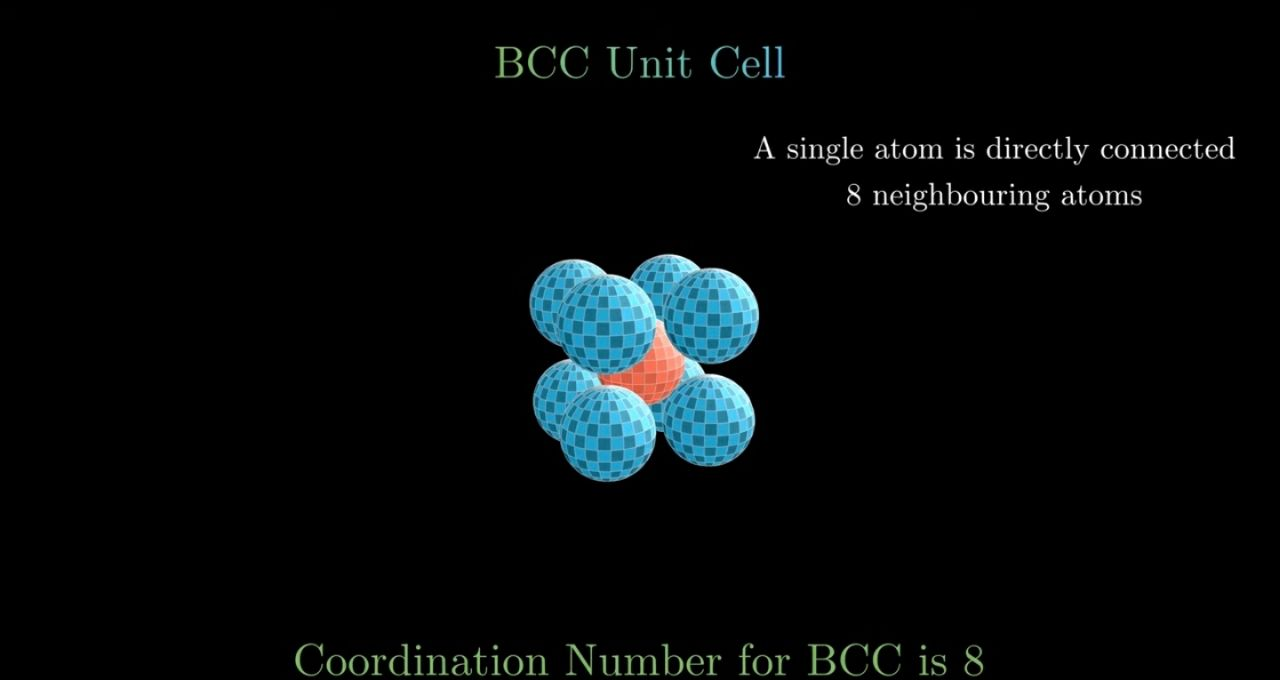 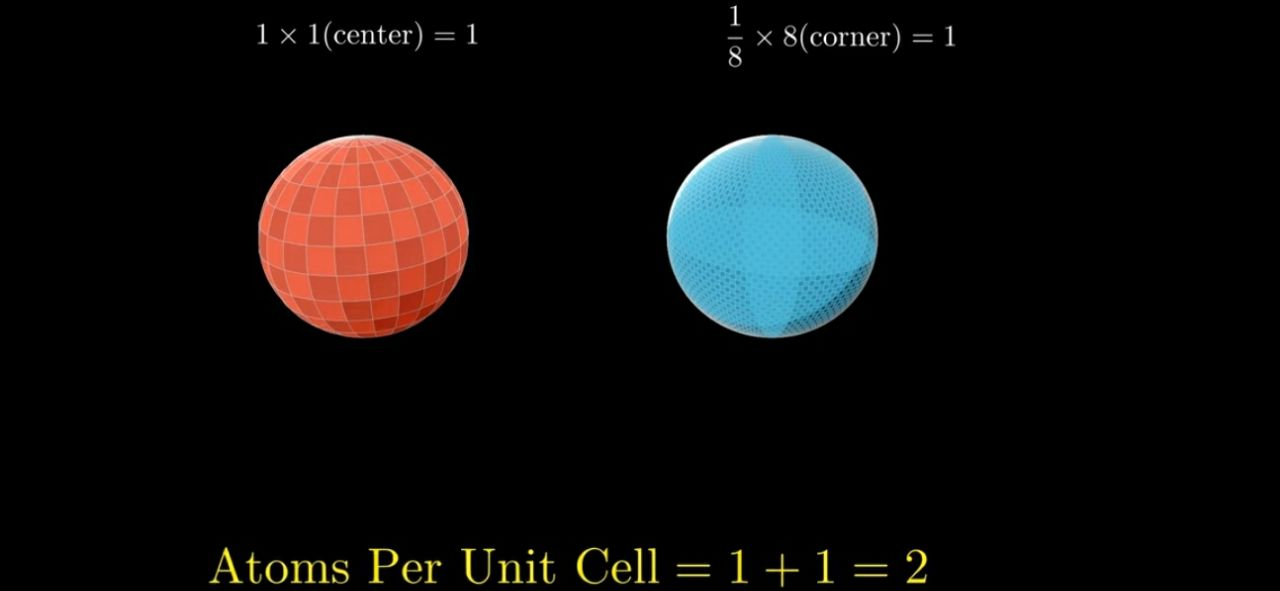 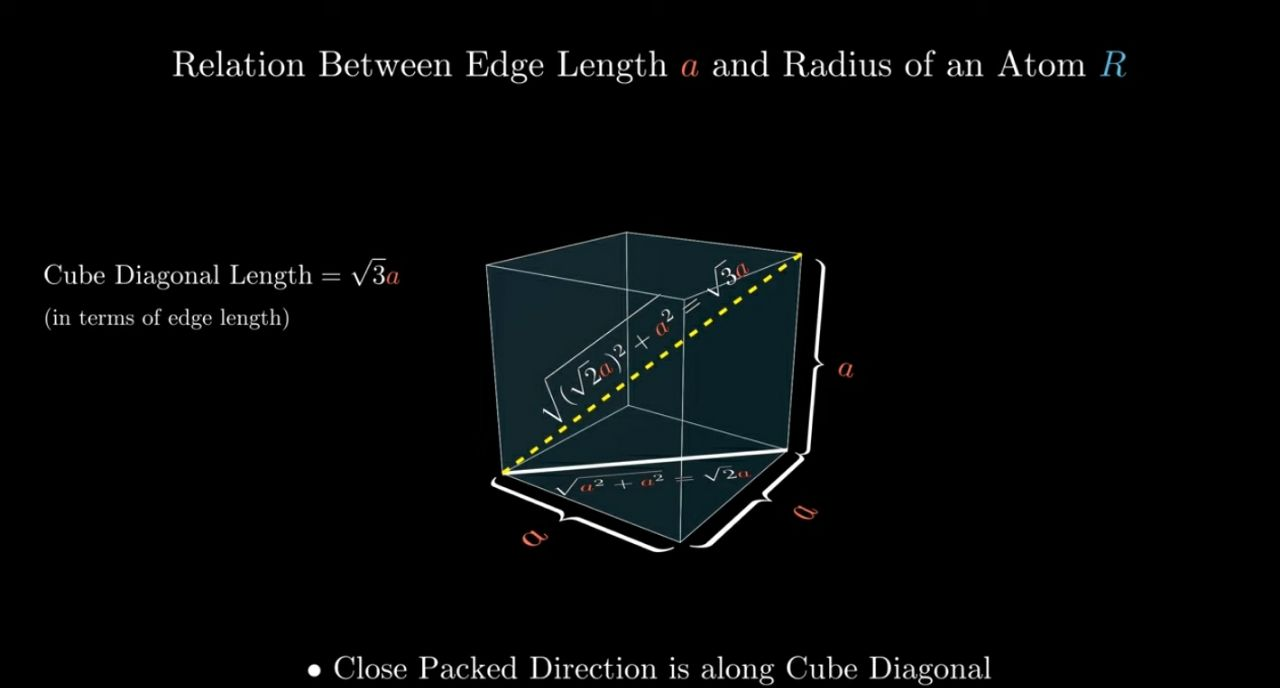 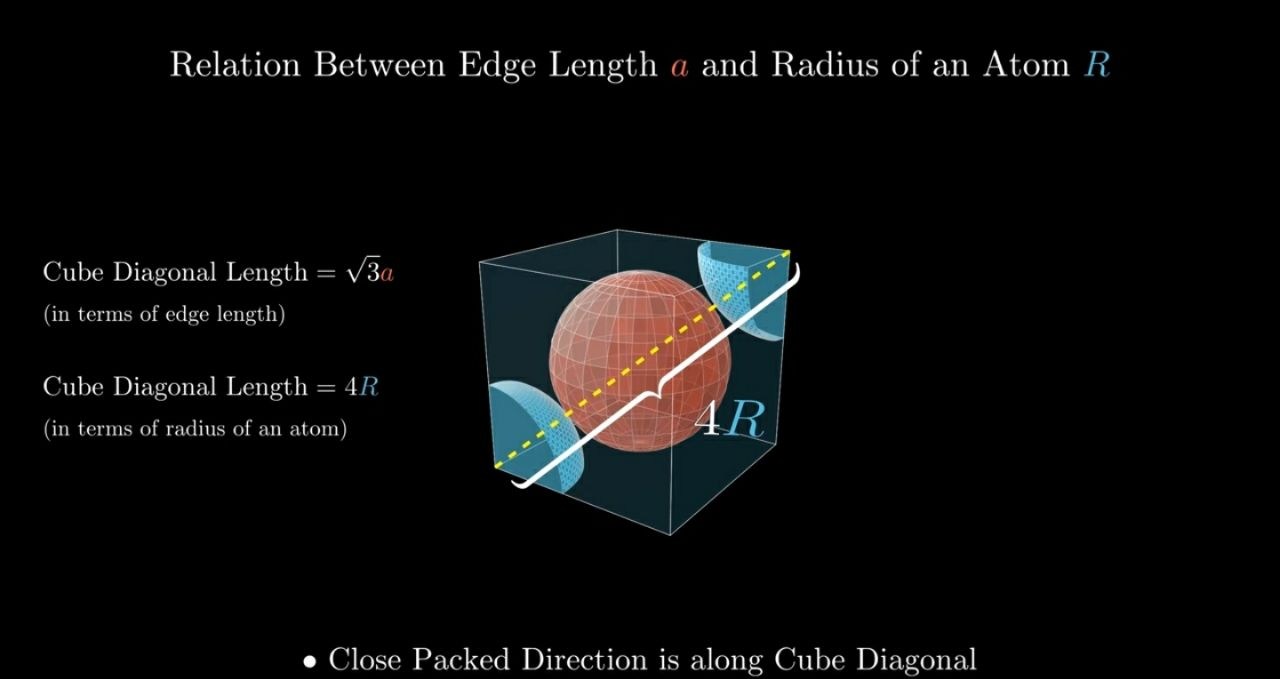 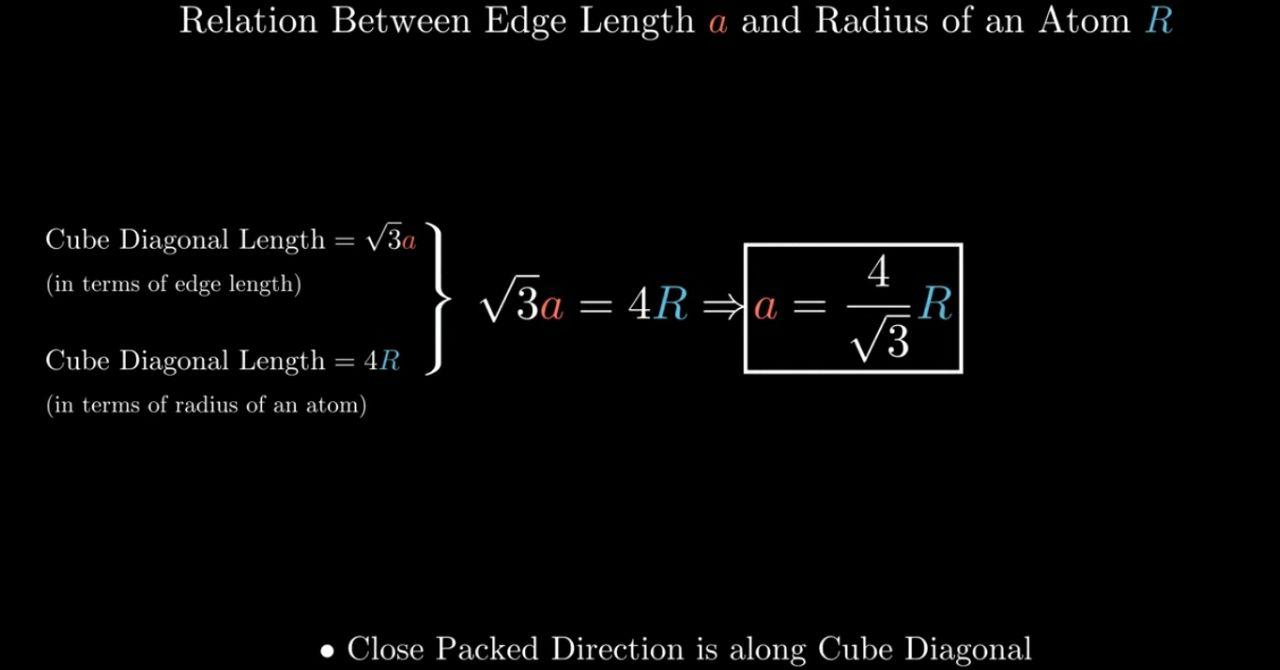 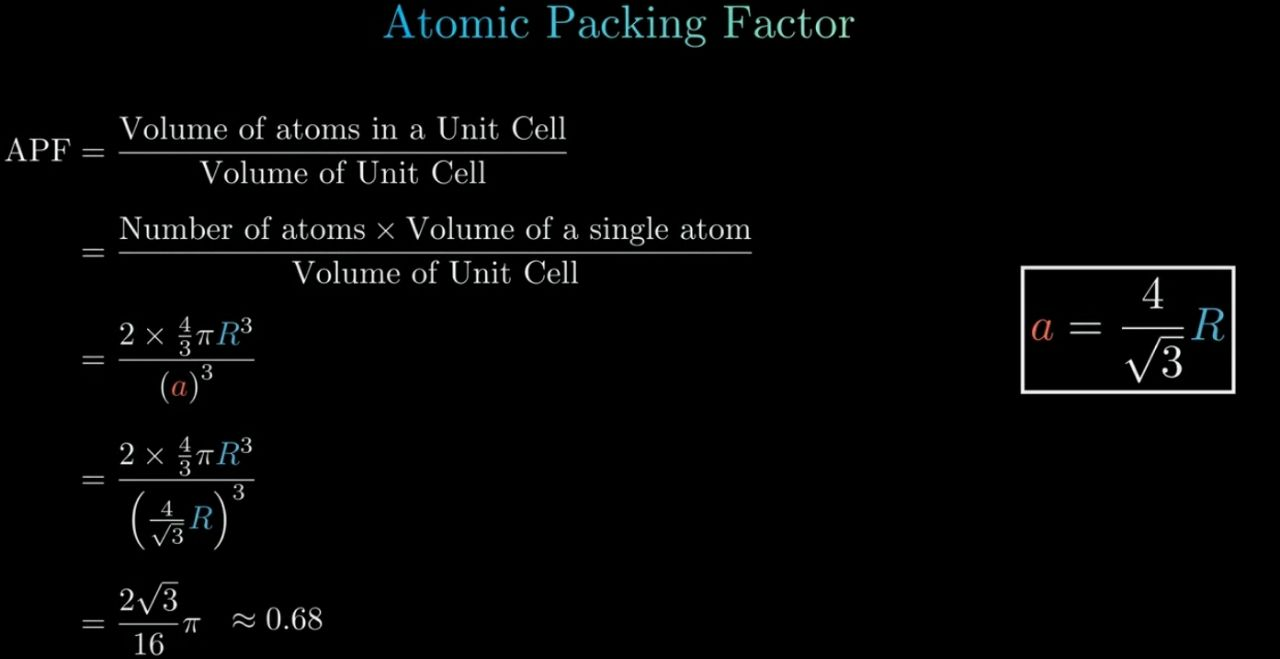 